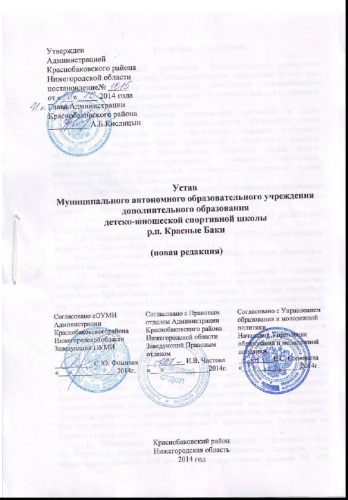 УТВЕРЖДЕНпостановлениемАдминистрацииКраснобаковского районаНижегородской областиот ___.___.2015 № _____Глава Администрации Краснобаковского района________Н.В.СмирновУСТАВМуниципального автономного образовательного учреждения дополнительного образования
детско-юношеской спортивной школы р.п. Красные Баки  (новая редакция)Общие положенияМуниципальное автономное образовательное учреждение дополнительного образования детско-юношеская спортивная школа р.п. Красные Баки, в дальнейшем именуемое «Учреждение», является некоммерческой унитарной организацией.Наименования Учреждения:Официальное полное – Муниципальное автономное образовательное учреждение дополнительного образования детско-юношеская спортивная школа р.п. Красные Баки;Официальное сокращенное – МАОУ ДО ДЮСШ р.п. Красные Баки.Учреждение относится к типу – автономное.Тип образовательной организации в соответствии с образовательными программами, реализация которых является основной целью ее деятельности – организация дополнительного образования.Место нахождения Учреждения: 606710, Российская Федерация, Нижегородская область, р.п. Красные Баки ул. Луговая, д.34 а.Учредителем Учреждения является Краснобаковский район Нижегородской области (далее – Краснобаковский район).Функции и полномочия учредителя Учреждения от имени Краснобаковского района осуществляет Администрация Краснобаковского района Нижегородской области (далее – Учредитель).Учреждение находится в ведении Управления образования и молодежной политики Администрации Краснобаковского района Нижегородской области.Учреждение руководствуется в своей деятельности Конституцией Российской Федерации, федеральными законами и иными нормативными правовыми актами Российской Федерации, законами Нижегородской области и иными нормативными правовыми актами Нижегородской области, муниципальными правовыми актами Краснобаковского района, настоящим Уставом и внутренними документами Учреждения.Учреждение самостоятельно в осуществлении образовательной, научной, административной, финансово-экономической деятельности, разработке и принятии локальных нормативных актов в соответствии с Федеральным законом от 29 декабря 2012 года № 273-ФЗ «Об образовании в Российской Федерации» (далее – Федеральный закон «Об образовании в Российской Федерации»), иными нормативными правовыми актами Российской Федерации и настоящим Уставом.Учреждение не имеет представительств. Учреждение имеет следующие филиалы:филиал Муниципального автономного образовательного учреждения дополнительного образования детско-юношеской спортивной школы р.п.   Красные Баки по адресу: 606700,  Нижегородская область,  Краснобаковский район, п.  Ветлужский,  ул.  Школьная, дом.  55 филиал Муниципального автономного образовательного учреждения дополнительного образования детско-юношеской спортивной школы р.п. Красные Баки по адресу: 606725, Нижегородская область, Краснобаковский район, п.  Шеманиха, ул. Чкалова д. 24.Положения о структурных подразделениях Учреждения утверждаются приказом директора Учреждения.Учреждение может быть ликвидировано по решению Учредителя в соответствии с законодательством Российской Федерации. При ликвидации Учреждения его имущество после удовлетворения требований кредиторов направляется на цели развития образования.Цели, предмет и виды деятельности УчрежденияОсновной целью деятельности Учреждения является образовательная деятельность по дополнительным общеобразовательным программам.Предметом деятельности Учреждения является обучение и воспитание в интересах человека, семьи, общества и государства, создание благоприятных условий для разностороннего развития личности.Учреждение осуществляет следующие основные виды деятельности:реализация дополнительных общеобразовательных программ – дополнительных общеразвивающих программ физкультурно-спортивной направленности, реализация дополнительных общеобразовательных программ – дополнительных предпрофессиональных программ в области физической культуры и спорта; реализация программ спортивной подготовки; организация отдыха и оздоровления учащихся в каникулярное время.В соответствии с данными видами деятельности Управление образования и молодежной политики Администрации Краснобаковского района Нижегородской области формирует и утверждает муниципальное задание для Учреждения.16.  Учреждение вправе осуществлять иные виды деятельности, не являющиеся основными видами деятельности, в том числе приносящую доход деятельность, лишь постольку, поскольку это служит достижению целей, ради которых оно создано, и если это соответствует таким целям. К иным видам деятельности Учреждения относятся:организация питания учащихся;обеспечение питанием учащихся в случаях и в порядке, которые установлены федеральными законами, законами Нижегородской области, муниципальными правовыми актами Краснобаковского района;организация охраны здоровья учащихся (за исключением оказания первичной медико-санитарной помощи, прохождения периодических медицинских осмотров и диспансеризации);осуществление индивидуально ориентированной педагогической, психологической, социальной помощи учащимся;создание необходимых условий для охраны и укрепления здоровья, организации питания работников Учреждения;организация разнообразной массовой работы с учащимися и родителями (законными представителями) несовершеннолетних учащихся для отдыха и досуга, в том числе клубных, секционных и других занятий, экспедиций, соревнований, экскурсий;организация научно-методической работы, в том числе организация и проведение научных и методических конференций, семинаров;организация научной, творческой, экспериментальной и инновационной деятельности;проведение мероприятий по межрегиональному и международному сотрудничеству в сфере образования;создание и реализация любых видов интеллектуального продукта;создание условий для практики обучающихся, осваивающих основные профессиональные образовательные программы;сдача в аренду или передача в безвозмездное пользование имущества Учреждения;розничная торговля книгами, журналами, газетами, писчебумажными и канцелярскими товарами; розничная торговля техническими носителями информации (с записями и без записей); прокат предметов спорта, туризма, игр;предоставление в пользование спортивных тренажеров по абонементам и разовым посещениям;ремонт спортивного снаряжения, инвентаря, формы, спортивно-технологического оборудования, тренажеров;выполнение копировальных и множительных работ, оказание копировально-множительных услуг, услуг по тиражированию учебных, учебно-методических и других материалов;реализация творческих работ, выполненных учащимися и работниками Учреждения.Указанный в данном разделе перечень видов деятельности, которые Учреждение вправе осуществлять в соответствии с целями, для достижения которых оно создано, является исчерпывающим.Права и обязанности учащихся и работников УчрежденияУчащимся предоставляются академические права в соответствии с частью 1 статьи 34 Федерального закона «Об образовании в Российской Федерации».Обязанности учащихся устанавливаются в соответствии с частями 1 и 2 статьи 43 Федерального закона «Об образовании в Российской Федерации».Работники Учреждения имеют следующие права:на участие в управлении Учреждением;на защиту своей профессиональной чести, достоинства;на обязательное социальное страхование в установленном законодательством Российской Федерации порядке;на возмещение ущерба, причиненного Учреждением, в соответствии с Трудовым кодексом Российской Федерации и иными федеральными законами;иные трудовые права, установленные федеральными законами и законодательными актами Нижегородской области.Педагогические работники Учреждения:пользуются академическими правами и свободами, установленными частью 3 статьи 47 Федерального закона «Об образовании в Российской Федерации»;имеют трудовые права и социальные гарантии, установленные частью 5, частью 8 (при соблюдении условий, предусмотренных данной частью) статьи 47 Федерального закона «Об образовании в Российской Федерации».Директору Учреждения,  руководителям структурных подразделений предоставляются в порядке, установленном Правительством Российской Федерации, права, социальные гарантии и меры социальной поддержки, предусмотренные педагогическим работникам пунктами 3 и 5 части 5 и частью 8 (при соблюдении условий, предусмотренных данной частью) статьи 47 Федерального закона «Об образовании в Российской Федерации».Работники Учреждения обязаны:добросовестно исполнять свои трудовые обязанности, возложенные трудовым договором;соблюдать правила внутреннего трудового распорядка Учреждения;соблюдать трудовую дисциплину;выполнять установленные нормы труда;соблюдать требования по охране труда и обеспечению безопасности труда;бережно относиться к имуществу Учреждения и других работников;незамедлительно сообщать директору Учреждения либо непосредственному руководителю о возникновении ситуации, представляющей угрозу жизни и здоровью людей, сохранности имущества Учреждения;проходить периодические медицинские осмотры, а также внеочередные медицинские осмотры по направлению работодателя.Обязанности и ответственность педагогических работников устанавливаются статьей 48 Федерального закона «Об образовании в Российской Федерации».Учреждение имеет право привлекать работников к дисциплинарной и материальной ответственности в порядке, установленном Трудовым кодексом Российской Федерации, иными федеральными законами.Организация деятельности и управление УчреждениемУправление Учреждением осуществляется на основе сочетания принципов единоначалия и коллегиальности.Единоличным исполнительным органом Учреждения является директор Учреждения.Коллегиальными органами управления Учреждением являются наблюдательный совет, общее собрание работников Учреждения, педагогический совет. Компетенция Учредителя:утверждение Устава Учреждения, а также вносимых в него изменений по согласованию с Отделом по управлению муниципальным имуществом Администрации Краснобаковского района Нижегородской области, Правовым отделом Администрации Краснобаковского района Нижегородской области и Управлением образования и молодежной политики Администрации Краснобаковского района Нижегородской области;принятие решения о создании, реорганизации, изменении типа и ликвидации Учреждения, создании и ликвидации филиалов Учреждения, открытии и закрытии его представительств в порядке, установленном муниципальным правовым актом Краснобаковского района;принятие решения о переименовании Учреждения;установление порядка осуществления контроля за деятельностью Учреждения;назначение директора Учреждения и прекращение его полномочий, а также заключение и прекращение трудового договора с ним;установление порядка и сроков проведения аттестации кандидатов на должность директора Учреждения и директора Учреждения;утверждение передаточного акта;назначение ликвидационной комиссии и утверждение промежуточного и окончательного ликвидационных балансов;заключение соглашения об открытии Учреждению лицевых счетов в территориальном органе Федерального казначейства;установление порядка составления и утверждения плана финансово-хозяйственной деятельности Учреждения в соответствии с требованиями, определёнными Министерством финансов Российской Федерации;установление порядка составления и утверждения отчета о результатах деятельности Учреждения и об использовании закрепленного за ним муниципального имущества в соответствии с общими требованиями, определенными Министерством финансов Российской Федерации;определение средств массовой информации, в которых Учреждение ежегодно обязано публиковать отчеты о своей деятельности и об использовании закрепленного за ним имущества;назначение членов наблюдательного совета и досрочное прекращение их полномочий;требование созыва первого заседания наблюдательного совета после создания Учреждения, а также первого заседания нового состава наблюдательного совета после его формирования;составление и направление иска о признании недействительной крупной сделки, совершенной с нарушением требований статьи 15 Федерального закона от 3 ноября 2006 года № 174-ФЗ «Об автономных учреждениях» (далее – Федеральный закон «Об автономных учреждениях»);принятие решения об одобрении сделки, в совершении которой имеется заинтересованность, в случае, если лица, заинтересованные в совершении сделки, составляют в наблюдательном совете большинство; составление и направление иска о признании недействительной сделки, в совершении которой имеется заинтересованность и которая совершена с нарушением требований статьи 17 Федерального закона «Об автономных учреждениях»;закрепление муниципального имущества за Учреждением на праве оперативного управления;приятие решения об изъятии имущества, закрепленного за Учреждением на праве оперативного управления;утверждение перечня особо ценного движимого имущества Учреждения;дача согласия на совершение сделок с имуществом Учреждения в случаях, если в соответствии с частями 2 и 6 статьи 3 Федерального закона «Об автономных учреждениях» для совершения таких сделок требуется согласие Учредителя, после рассмотрения рекомендаций наблюдательного совета;установление порядка комплектования специализированных структурных подразделений Учреждения, созданных в целях выявления и поддержки лиц, проявивших выдающиеся способности, а также лиц, добившихся успехов в учебной деятельности, научной (научно-исследовательской) деятельности, творческой деятельности и физкультурно-спортивной деятельности;осуществление контроля за деятельностью Учреждения в порядке, установленном Учредителем;осуществление иных функций и полномочий, предусмотренных законодательством.Компетенция Управления образования и молодежной политики Администрации Краснобаковского района Нижегородской области:формирование и утверждение муниципального задания Учреждению в соответствии с предусмотренными настоящим Уставом основными видами деятельности, а также финансовое обеспечение выполнения этого задания;выделение средств на приобретение имущества;проведение аттестации кандидатов на должность директора Учреждения и директора Учреждения;согласование программы развития Учреждения;перевод совершеннолетних учащихся с их согласия и несовершеннолетних учащихся с согласия их родителей (законных представителей), в случае прекращения деятельности Учреждения, аннулирования соответствующей лицензии, в другие организации, осуществляющие образовательную деятельность по образовательным программам соответствующей направленности;перевод по заявлению совершеннолетних учащихся, несовершеннолетних учащихся по заявлению их родителей (законных представителей), в случае приостановления действия лицензии, в другие организации, осуществляющие образовательную деятельность по образовательным программам соответствующей направленности;проведение перед сдачей Учреждением в аренду закрепленных за ним объектов собственности оценки последствий заключения договора аренды для обеспечения жизнедеятельности, образования, развития, отдыха и оздоровления детей, оказания им медицинской помощи, профилактики заболеваний у детей, их социальной защиты и социального обслуживания;проведение перед принятием решения о реорганизации или ликвидации Учреждения оценки последствий такого решения для обеспечения жизнедеятельности, образования, развития, отдыха и оздоровления детей, оказания им медицинской помощи, профилактики заболеваний у детей, их социальной защиты и социального обслуживания;осуществление контроля за деятельностью Учреждения в порядке, установленном Учредителем;осуществление иных функций и полномочий, предусмотренных законодательством.Права и обязанности директора Учреждения, его компетенция в области управления Учреждением, порядок его назначения, срок полномочийНепосредственное управление Учреждением осуществляет директор.Трудовой договор с директором Учреждения заключается на основе типовой формы трудового договора, утверждаемой Правительством Российской Федерации с учетом мнения Российской трехсторонней комиссии по регулированию социально-трудовых отношений.Лицо, поступающее на должность директора Учреждения (при поступлении на работу), и директор Учреждения (ежегодно) обязаны представлять сведения о своих доходах, об имуществе и обязательствах имущественного характера, а также о доходах, об имуществе и обязательствах имущественного характера своих супруга (супруги) и несовершеннолетних детей. Представление указанных сведений осуществляется в порядке, утверждаемом муниципальным правовым актом Краснобаковского района.Срок полномочий директора Учреждения – пять лет. При надлежащем выполнении своих обязанностей директор Учреждения может назначаться на должность неограниченное число раз при соблюдении требований законодательства Российской Федерации.30.2  Директор Учреждения имеет право на:осуществление действий без доверенности от имени Учреждения, в том числе представление его интересов и совершение сделок от его имени;выдачу доверенности, в том числе руководителям филиалов и представительств Учреждения (при их наличии), совершение иных юридически значимых действий;открытие (закрытие) в установленном порядке лицевых счетов в территориальном органе Федерального казначейства, финансовом органе Краснобаковского района или счетов в кредитных организациях;осуществление в установленном порядке приема на работу работников Учреждения, а также заключение, изменение и расторжение трудовых договоров с ними;распределение обязанностей между работниками методического кабинета, а в случае необходимости – передачу им части своих полномочий в установленном порядке;ведение коллективных переговоров и заключение коллективных договоров;поощрение работников Учреждения;привлечение работников Учреждения к дисциплинарной и материальной ответственности в соответствии с законодательством Российской Федерации;решение иных вопросов, предусмотренных законодательством Российской Федерации, настоящим Уставом и локальными нормативными актами Учреждения.  Директор Учреждения обязан:соблюдать при исполнении должностных обязанностей требования законодательства Российской Федерации, законодательства Нижегородской области, настоящего Устава, коллективного договора, соглашений, локальных нормативных актов и трудового договора;обеспечивать эффективную деятельность Учреждения и его структурных подразделений, организацию административно-хозяйственной, финансовой и иной деятельности Учреждения;планировать деятельность Учреждения с учетом средств, получаемых из всех источников, не запрещенных законодательством Российской Федерации;обеспечивать целевое и эффективное использование денежных средств Учреждения, а также имущества, переданного Учреждению в оперативное управление в установленном порядке;обеспечивать своевременное и качественное выполнение всех договоров и обязательств Учреждения;обеспечивать работникам Учреждения безопасные условия труда, соответствующие государственным нормативным требованиям охраны труда, а также социальные гарантии в соответствии с законодательством Российской Федерации;создавать и соблюдать условия, обеспечивающие деятельность представителей работников, в соответствии с трудовым законодательством, коллективным договором и соглашениями;требовать соблюдения работниками Учреждения правил внутреннего трудового распорядка Учреждения;не разглашать сведения, составляющие государственную или иную охраняемую законом тайну, ставшие известными ему в связи с исполнением своих должностных обязанностей;вести коллективные переговоры, а также заключать коллективный договор в порядке, установленном Трудовым кодексом Российской Федерации;обеспечивать выполнение требований законодательства Российской Федерации по гражданской обороне и мобилизационной подготовке;обеспечивать соблюдение законодательства Российской Федерации при выполнении финансово-хозяйственных операций, в том числе по своевременной и в полном объеме уплате всех установленных законодательством Российской Федерации налогов и сборов, а также представление отчетности в порядке и сроки, которые установлены законодательством Российской Федерации;обеспечивать выполнение плановых показателей деятельности Учреждения;своевременно информировать Учредителя о начале проведения проверок деятельности Учреждения контрольными и правоохранительными органами и об их результатах, о случаях привлечения работников Учреждения к административной и уголовной ответственности, связанных с их работой в Учреждении, а также незамедлительно сообщать о случаях возникновения в Учреждении ситуации, представляющей угрозу жизни и здоровью учащихся и работников;обеспечивать достижение установленных Учреждению ежегодных значений показателей соотношения средней заработной платы отдельных категорий работников Учреждения со средней заработной платой в Нижегородской области (в случае их установления);выполнять иные обязанности, предусмотренные законодательством Российской Федерации, настоящим Уставом и локальными нормативными актами Учреждения.  Компетенция директора Учреждения:осуществляет руководство Учреждением в соответствии с законами и иными нормативными правовыми актами, настоящим Уставом;назначает руководителей структурных подразделений Учреждения, в том числе филиалов и представительств Учреждения (при их наличии);издает приказы и дает указания, обязательные для исполнения всеми работниками Учреждения;распоряжается средствами и имуществом Учреждения в пределах, установленных законодательством Российской Федерации и настоящим Уставом;утверждает структуру и штатное расписание Учреждения;устанавливает заработную плату работников Учреждения в зависимости от квалификации работника, сложности, количества, качества и условий выполняемой работы, а также компенсационные выплаты (доплаты и надбавки компенсационного характера) и стимулирующие выплаты (доплаты и надбавки стимулирующего характера, премии и иные поощрительные выплаты);обеспечивает выплату в полном размере причитающейся работникам заработной платы в сроки, установленные правилами внутреннего трудового распорядка Учреждения, коллективным договором, трудовыми договорами;организует проведение аттестации педагогических работников Учреждения в целях подтверждения соответствия педагогических работников занимаемым ими должностям;утверждает ежегодный отчет о поступлении и расходовании финансовых и материальных средств, а также отчет о результатах самообследования, предоставляет указанные отчеты Учредителю;составляет и направляет иск о признании недействительной крупной сделки, совершенной с нарушением требований статьи 15 Федерального закона «Об автономных учреждениях»;составляет и направляет иск о признании недействительной сделки, в совершении которой имеется заинтересованность и которая совершена с нарушением требований статьи 17 Федерального закона «Об автономных учреждениях»;решает иные вопросы, предусмотренные законодательством Российской Федерации, настоящим Уставом и локальными нормативными актами Учреждения.Директор Учреждения несет ответственность за руководство образовательной, научной, воспитательной работой и организационно-хозяйственной деятельностью Учреждения.Директор Учреждения несет полную материальную ответственность за прямой действительный ущерб, причиненный Учреждению. В случаях, предусмотренных федеральными законами, директор Учреждения возмещает Учреждению убытки, причиненные его виновными действиями. При этом расчет убытков осуществляется в соответствии с нормами, предусмотренными гражданским законодательством.Компетенция наблюдательного совета, порядок его формирования, срок полномочий, порядок деятельности и принятия решений31.1  Наблюдательный совет создается в составе 7 членов.В состав наблюдательного совета входят:от органов местного самоуправления Краснобаковского района – 2 человека;от общественности – 3 человека;от работников Учреждения – 2 человека.   Срок полномочий наблюдательного совета составляет пять лет.Порядок формирования наблюдательного совета устанавливается частями 3 – 14, 16 статьи 10 Федерального закона «Об автономных учреждениях».Решение о досрочном прекращении полномочий члена наблюдательного совета, являющегося представителем работников Учреждения, принимается директором Учреждения и оформляется приказом Учреждения.Председатель наблюдательного совета организует работу наблюдательного совета, созывает его заседания, председательствует на них и организует ведение протокола.Секретарь наблюдательного совета избирается на срок полномочий наблюдательного совета членами наблюдательного совета простым большинством голосов от общего числа голосов членов наблюдательного совета.Секретарь наблюдательного совета отвечает за подготовку заседаний наблюдательного совета, ведение протокола заседания и достоверность отраженных в нем сведений, а также осуществляет рассылку извещений о месте и сроках проведения заседания.Наблюдательный совет рассматривает:предложения Учредителя или директора Учреждения о внесении изменений в Устав Учреждения;предложения Учредителя или директора Учреждения о создании и ликвидации филиалов Учреждения, об открытии и о закрытии его представительств;предложения Учредителя или директора Учреждения о реорганизации Учреждения или о его ликвидации;предложения Учредителя или директора Учреждения об изъятии имущества, закрепленного за Учреждением на праве оперативного управления;предложения директора Учреждения об участии Учреждения в других юридических лицах, в том числе о внесении денежных средств и иного имущества в уставный (складочный) капитал других юридических лиц или передаче такого имущества иным образом другим юридическим лицам, в качестве учредителя или участника;проект плана финансово-хозяйственной деятельности Учреждения;по представлению директора Учреждения проекты отчетов о деятельности Учреждения и об использовании его имущества, об исполнении плана его финансово-хозяйственной деятельности, годовую бухгалтерскую отчетность Учреждения;предложения директора Учреждения о совершении сделок по распоряжению имуществом, которым Учреждение в соответствии с законодательством не вправе распоряжаться самостоятельно;предложения директора Учреждения о совершении крупных сделок;предложения директора Учреждения о совершении сделок, в совершении которых имеется заинтересованность;предложения директора Учреждения о выборе кредитных организаций, в которых Учреждение может открыть банковские счета;вопросы проведения аудита годовой бухгалтерской отчетности Учреждения и утверждения аудиторской организации.В соответствии с Федеральным законом от 18 июля 2011 года № 223-ФЗ «О закупках товаров, работ, услуг отдельными видами юридических лиц» наблюдательный совет утверждает положение о закупке.По вопросам, указанным в подпунктах «а» – «г» и «з» пункта 31.8 настоящего Устава, наблюдательный совет дает рекомендации. Учредитель принимает по этим вопросам решения после рассмотрения рекомендаций наблюдательного совета.По вопросу, указанному в подпункте «е» пункта 31.8 настоящего Устава, наблюдательный совет дает заключение, копия которого направляется Учредителю. По вопросам, указанным в подпунктах «д» и «л» пункта 31.8 настоящего Устава, наблюдательный совет дает заключение. Директор Учреждения принимает по этим вопросам решения после рассмотрения заключений наблюдательного совета.Документы, представляемые в соответствии с подпунктом «ж» пункта 31.8 настоящего Устава, утверждаются наблюдательным советом. Копии указанных документов направляются Учредителю.По вопросам, указанным в подпунктах «и», «к» и «м» пункта 31.8 настоящего Устава, наблюдательный совет принимает решения, обязательные для директора Учреждения.Рекомендации и заключения по вопросам, указанным в подпунктах «а» – «з» и «л» пункта 31.8 настоящего Устава, даются большинством голосов от общего числа голосов членов наблюдательного совета.Решения по вопросам, указанным в подпунктах «и» и «м» пункта 31.8 настоящего Устава, принимаются наблюдательным советом большинством в две трети голосов от общего числа голосов членов наблюдательного совета.Решение по вопросу, указанному в подпункте «к» пункта 31.8 настоящего Устава, принимается наблюдательным советом в порядке, установленном частями 1 и 2 статьи 17 Федерального закона «Об автономных учреждениях».Вопросы, относящиеся к компетенции наблюдательного совета в соответствии с пунктом 31.8 настоящего Устава, не могут быть переданы на рассмотрение других органов Учреждения.Решение по вопросу, указанному в пункте 31.9 настоящего Устава, принимается наблюдательным советом в порядке, установленном статьей 181.2 Гражданского кодекса Российской Федерации.По требованию наблюдательного совета или любого из его членов другие органы Учреждения обязаны предоставить информацию по вопросам, относящимся к компетенции наблюдательного совета.Заседание наблюдательного совета созывается его председателем по собственной инициативе, по требованию Учредителя, члена наблюдательного совета или директора Учреждения.В случаях, не терпящих отлагательства, заседание наблюдательного совета может быть созвано немедленно без письменного извещения членов наблюдательного совета.При отсутствии на заседании наблюдательного совета по уважительной причине члена наблюдательного совета представленное им в письменной форме мнение учитывается при определении наличия кворума и результатов голосования. Решения наблюдательного совета могут быть приняты путем проведения заочного голосования. Такое голосование может быть проведено путем обмена документами посредством почтовой, телеграфной, телетайпной, телефонной, электронной или иной связи, обеспечивающей аутентичность передаваемых и принимаемых сообщений и их документальное подтверждение.Указанный порядок не может применяться при принятии решений по вопросам, предусмотренным подпунктами «и» и «к» пункта 31.8 настоящего Устава. Лицо, созывающее заседание наблюдательного совета, обязано не позднее чем за 10 дней до его проведения в письменном виде известить об этом каждого члена наблюдательного совета. В извещении должны быть указаны время и место проведения заседания, форма проведения наблюдательного совета (заседание или заочное голосование), а также предлагаемая повестка дня.Члены наблюдательного совета вправе вносить предложения о включении в повестку дня наблюдательного совета дополнительных вопросов не позднее, чем за 5 календарных дней до его проведения.Лицо, созывающее заседание наблюдательного совета, не вправе вносить изменения в формулировки дополнительных вопросов, предложенных членами наблюдательного совета для включения в повестку заседания наблюдательного совета.В случае если по предложению членов наблюдательного совета в первоначальную повестку заседания наблюдательного совета вносятся изменения, лицо, созывающее наблюдательный совет, обязано не позднее чем за 3 дня до его проведения известить всех участников наблюдательного совета о внесении изменений в повестку заседания.Лицо, созывающее заседание наблюдательного совета, обязано направить членам наблюдательного совета информацию и материалы, касающиеся вопросов повестки заседания, вместе с извещением о проведении наблюдательного совета, а в случае изменения повестки заседания соответствующая информация и материалы направляются вместе с извещением о таком изменении.Решения наблюдательного совета принимаются путем открытого голосования.Протокол заседания наблюдательного совета составляется не позднее чем через 3 дня после проведения заседания наблюдательного совета.Протоколы заседаний наблюдательного совета направляются Учредителю и директору Учреждения.Организационно-техническое, документационное обеспечение заседаний наблюдательного совета, подготовка аналитических, справочных и других материалов к заседаниям возлагается на директора Учреждения.Иные особенности порядка проведения заседаний наблюдательного совета устанавливаются частями 1, 2, 4, 5, 7, 8 статьи 12 Федерального закона «Об автономных учреждениях».Компетенция общего собрания работников Учреждения, порядок его формирования, срок полномочий и порядок деятельности  Компетенция общего собрания работников Учреждения:обсуждение проекта коллективного договора и принятие решения о его заключении;рассмотрение Правил внутреннего трудового распорядка Учреждения и иных локальных нормативных актов, содержащих нормы трудового права;выборы в наблюдательный совет, совет Учреждения и комиссию по урегулированию споров между участниками образовательных отношений своих представителей;выборы в комиссию по трудовым спорам представителей работников или утверждение их после делегирования представительным органом работников;рассмотрение вопросов о представлении работников к государственным и ведомственным наградам (поощрениям), другим видам поощрения и награждения;рассмотрение вопросов безопасности условий труда работников Учреждения, охраны жизни и здоровья учащихся, развития материально-технической базы Учреждения;решение иных вопросов в соответствии с трудовым законодательством.Общее собрание работников Учреждения формируется из числа всех работников Учреждения.Общее собрание работников Учреждения собирается не реже двух раз в год.Внеочередное общее собрание работников Учреждения собирается по инициативе не менее чем одной четверти от числа работников Учреждения, оформленной в письменном виде.В целях ведения собрания общее собрание работников Учреждения избирает из своего состава председателя собрания и секретаря собрания. Председатель общего собрания работников Учреждения организует и ведет его заседания, секретарь собрания ведет протокол заседания и оформляет решения.Компетенция педагогического совета, порядок его формирования, срок полномочий и порядок деятельностиКомпетенция педагогического совета:рассмотрение образовательных программ Учреждения;рассмотрение направлений научно-методической работы;решение вопросов перевода учащихся на следующий учебный год или другой период обучения;рассмотрение вопроса об отчислении из Учреждения учащегося, достигшего возраста пятнадцати лет, за неисполнение или нарушение Устава Учреждения, правил внутреннего распорядка и иных локальных нормативных актов по вопросам организации и осуществления образовательной деятельности;рассмотрение индивидуальных учебных планов учащихся;анализ качества образовательной деятельности, определение путей его повышения;рассмотрение вопросов использования и совершенствования методов обучения и воспитания, образовательных технологий, электронного обучения;определение путей совершенствования работы с родителями (законными представителями) несовершеннолетних учащихся;рассмотрение вопросов повышения квалификации и переподготовки педагогических кадров;организация выявления, обобщения, распространения, внедрения передового педагогического опыта среди работников Учреждения;рассмотрение отчета о результатах самообследования;рассмотрение отчета о выполнении программы развития Учреждения;рассмотрение отчетов руководителей структурных подразделений;рассмотрение вопросов о представлении педагогических работников к государственным и ведомственным наградам (поощрениям), другим видам поощрения и награждения;выполнение иных функций, вытекающих из настоящего Устава и необходимости наиболее эффективной организации образовательной деятельности.Членами педагогического совета являются педагогические работники Учреждения, директор Учреждения. В состав педагогического совета могут входить другие работники Учреждения.Председателем педагогического совета является директор Учреждения. Секретарь педагогического совета избирается из состава педагогических работников Учреждения сроком на один учебный год.Педагогический совет утверждается приказом директора Учреждения.Очередные заседания педагогического совета проводятся в соответствии с планом работы педагогического совета, но не реже четырех раз в течение учебного года. Внеочередное заседание педагогического совета созывается председателем педагогического совета.Решения коллегиальных органов управления Учреждением принимаются в порядке, установленном статьей 181.2 Гражданского кодекса Российской Федерации. Указанные решения принимаются открытым голосованием, если законодательством не установлено иное.В соответствии с частью 6 статьи 26 Федерального закона «Об образовании в Российской Федерации», по инициативе учащихся, родителей (законных представителей) несовершеннолетних учащихся и педагогических работников в Учреждении:создаются совет учащихся, совет родителей (законных представителей) несовершеннолетних учащихся или иные органы (далее – совет учащихся, совет родителей);могут создаваться профессиональные союзы работников Учреждения.Порядок принятия локальных нормативных актов Учреждения, содержащих нормы, регулирующие образовательные отношенияУчреждение принимает локальные нормативные акты, содержащие нормы, регулирующие образовательные отношения, в пределах своей компетенции в соответствии с законодательством Российской Федерации в порядке, установленном настоящим Уставом.Локальные нормативные акты Учреждения утверждаются приказом директора Учреждения.При принятии локальных нормативных актов, затрагивающих права учащихся и работников Учреждения, учитывается мнение совета Учреждения и (или) совета учащихся, совета родителей, а также в порядке и в случаях, которые предусмотрены трудовым законодательством, представительного органа работников Учреждения (при наличии такого представительного органа).Директор Учреждения перед принятием решения направляет проект локального нормативного акта, затрагивающего права и законные интересы учащихся, родителей (законных представителей) несовершеннолетних учащихся и работников Учреждения, в совет учащихся, совет родителей, а также в порядке и в случаях, которые предусмотрены трудовым законодательством – в представительный орган работников Учреждения.Мнение представительного органа работников Учреждения учитывается в порядке, установленном статьей 372 Трудового кодекса Российской Федерации.Совет учащихся, совет родителей не позднее пяти рабочих дней со дня получения проекта указанного локального нормативного акта направляет директору Учреждения мотивированное мнение по проекту в письменной форме. Директор Учреждения может либо согласиться с ним, либо принять локальный нормативный акт в предложенной им редакции с учетом мнения представительного органа работников.Решение совета учащихся, совета родителей, представительного органа работников Учреждения в части формирования мотивированного мнения по проекту локального нормативного акта принимается в порядке, установленном статьей 181.2 Гражданского кодекса Российской Федерации, открытым голосованием.Решение о внесении изменений в локальные нормативные акты в целях их приведения в соответствие с законодательством и (или) исправления допущенных технических ошибок принимается директором Учреждения самостоятельно.Порядок выступления коллегиальных органов управления Учреждением от имени УчрежденияКоллегиальные органы управления Учреждением вправе самостоятельно выступать от имени Учреждения, действовать в интересах Учреждения добросовестно и разумно, осуществлять взаимоотношения с органами власти, организациями и общественными объединениями исключительно в пределах полномочий, определенных настоящим Уставом, без права заключения договоров (соглашений), влекущих материальные обязательства Учреждения.Коллегиальные органы управления Учреждением вправе выступать от имени Учреждения на основании доверенности, выданной председателю либо иному представителю указанных органов директором Учреждения в объеме прав, предусмотренных доверенностью.При заключении каких-либо договоров (соглашений) коллегиальные органы управления Учреждением обязаны согласовывать предусмотренные ими обязательства и (или) планируемые мероприятия, проводимые с органами власти, организациями и общественными объединениями, с директором Учреждения.___________Согласовано с Отделом по управлению муниципальным имуществом Администрации Краснобаковского района Нижегородской областиЗаведующий Отделом_______С. Ю. Фомичев«___» _______ 2015 года Согласовано с Правовым отделом Администрации Краснобаковского района Нижегородской областиЗаведующий отделом________ И. В. Чистова«___» ________2015 годаСогласовано с Управлением образования и молодежной политики Администрации Краснобаковского района Нижегородской областиНачальник______ Н. С. Соловьева«___» _______ 2015 года